                            Rutherglen Bowling Club Inc.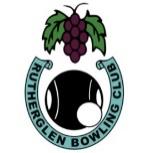 Executive Committee Meeting MinutesMay 13th, 2019Meeting Opened:	7.00 pmPresent:	Jan Widdop, John Ross, Chris Langdon, Ross Rankin, Barbara McCleaveApologies: 	John Fisher, John Crossman.                        Moved: Jan, Seconded: John R. That apologies be accepted. Cd.Minutes:President Ross asked those present if they had read the Minutes and if they were a true account of the previous meeting.Moved: Barbara, Seconded: Jan. That the Minutes as presented are accepted. Cd.Business arising from the Minutes:Ross had a meeting with Noel Murrell on Tuesday, and it was suggested that while the two current phones are working, there is no real urgency at this stage. John R still trying to contact Matt Wicks in relation to LED lighting.Contact has not been made to Mick Kelly yet.John R contacted the secretary of the O&M Region enquiring into the possibility of a coach’s course being conducted in the region. He was to investigate and have an answer at the AGM last Sunday, as we have not heard, John R to approach Bowls Victoria.Financial Report:President Ross called on the Treasurer to present the financial report for the previous month.  		Barbara tabled her report, which revealed a healthy balance.                        The Internet Banking is working well Moved: Barbara, Seconded: Jan. That the Financial Report as presented be accepted. Cd.Business Arising from the Report:          NilCorrespondence:The Secretary presented the following Correspondence received and sent for the month:Inwards Correspondence:	The following was received throughout the month:An email was received from the secretary O & M Region with the agenda for the AGM.An email was received from The Secretary O & M Region with a notice of motion from Swanpool to be discussed at the AGM.An email was received from the secretary O & M Region with the newly elected board members.A number of emails have been received from Noel Murrell with information in relation to next year’s pennant draw, which have been forwarded on to the selectors.An email was received from Jess Orr requesting the hire of the clubhouse on the 27th July.Outwards Correspondence:	The following was the outgoing correspondence for the month:An Email was sent to Secretary of the O&M Region expressing expressions of interest in participating in a coaching course.A club’s greens survey was completed and returned to Bowls Victoria.A letter of condolence was sent to the Campbell FamilyAn invitation was emailed to Jess Orr for the hire of the clubhouse on the 27th JulyMoved: John. Seconded: Jan. That the correspondence as presented be accepted.		Cd.Business Arising from Correspondence:John to send a letter of appreciation to Murray Scown for the revitalisation of the rink numbersReports:	The following reports were tabled and presented:Greens Report:Report tabled:Match Sub-Committee:The minutes of the May meeting were tabled, with President Ross in attendance. Annual Tournament - it was agreed that Sonny’s Day and the Stanton & Killeen event would be on the Saturday and Sunday after Christmas. Ross to consult with the Catering Committee as to the feasibility of these dates. The committee agreed to try the 2-4-2 pairs as separate ladies and men’s. Dates- after some discussion, the Committee agreed that September the 8th be a suitable date for Opening Day and two pennant practice days were approved. It was also agreed that the Aylean Baker Ladies Fours be the responsibility of the Match Committee as it is not part of our annual tournament. The Committee also agreed that members contact details appear in the syllabus in alphabetical order Catering Sub-Committee:A meeting was held to plan for the upcoming Rotary Nomads, handover dinner. Kate will prepare the roasts and dessert. With current volunteers we have enough staff. It was decided that the afternoon teas for pennant will remain salad rolls but with a review of ingredients.Bar Report:Bar Manager, Bev, tabled her report. A suggestion of the purchase of a till was well received. It was decided that Bev should obtain some firm quotes to present to the Committee. It was agreed that RSA certificates are to be kept in the bar so as to be available for inspection if requested.Moved: Barbara, Seconded: Jan. That only people with a current RSA be permitted in the bar. CdMoved: Chris, Seconded: Jan. That the reports as presented be accepted.		Cd.General Business:	President Ross asked those present for any issues to be raised:Ross: Elect Solar to do a site inspection on Monday, June 17. The Indigo Shire has a grant available and an information night will be held on Wednesday at the Library. John, Barbara and Chris to attend.Bev Reichmann, our O&M delegate, tabled a report from the O&M Region’s AGM.Bev tabled a suggestion that we review our current internet and phone plan. There was some discussion and it was agreed that we need to investigate our options further. Ross to discuss the matter with Telstra and report to our next meeting.KC Bowls have asked to visit the club prior to the season commencing. They have offered a 10% discount on all purchases and will donate a bowls bag for a raffle prize. The committee has accepted their offer. It was agreed that there will be no entry fee, that social bowls go ahead in conjunction and that members bring a plate as usual.Meeting Closed: 8.45 pm	Next Meeting:	7:00 pm	Monday 12th. August 2019